 Lis les mots :une grenouille - une fouille - une andouille - des nouilles la trouille du fenouil - une fripouille - une citrouille - de la rouillele brouillard - du bouillon - un brouillon - une souillon bouillir - gratouiller - bredouiller - fouiller - mouiller - chatouillerLis les mots :un fauteuil - un chevreuil - un bouvreuil -un treuil - un feuilleton accueil - cueillir - la cueilletteLe u se place avant pour ne pas que la lettre c fasse le son [s]l’orgueil - orgueilleux Le u se place avant pour ne pas que la lettre g fasse le son [j]un oeilLe u est remplacé par le o     ouil       ouilune grenouille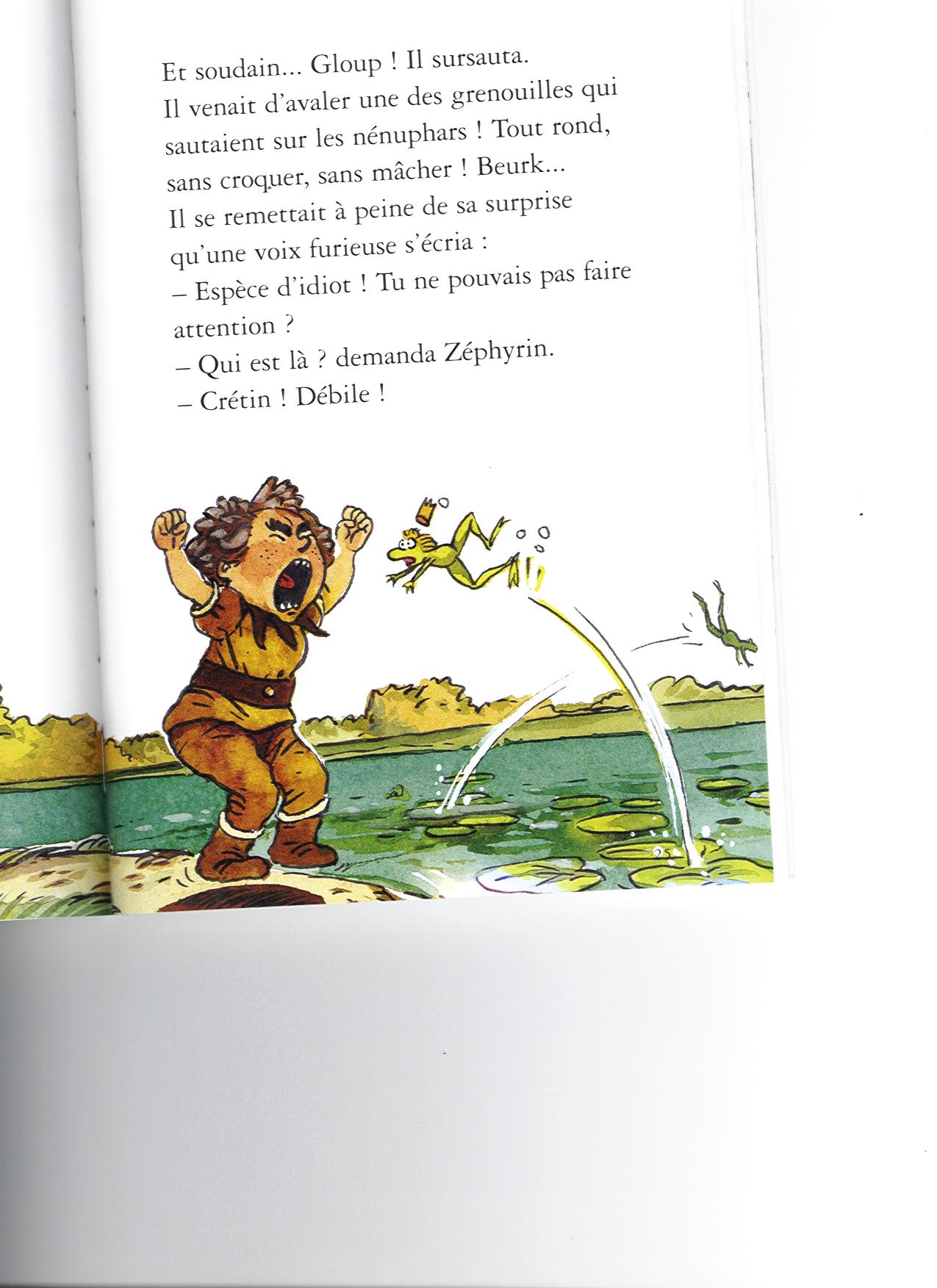 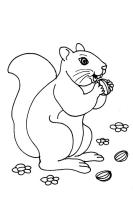      euil       euilun écureuilune feuille